Ciclo di ConferenzeCOSTRUIRE TERRITORIPremadio Valdidentro | Ferriere Corneliani | Via ai Forni 22maggio - ottobre 2018 | 18.00/20.00 | 2CFP | € 50,00MODULO DI ISCRIZIONEIl/la sottoscritto/a ................................................................................................................................................................................... residente a ................................................................... in Via ................................................................................................. n. ......... email ................................................................................Codice Fiscale…………………………………………………………………………..Iscritta/o all’Ordine degli Architetti P.P.C. al numero  …….……………………………………………………………………….sottoscrive il presente modulo di iscrizione al “Ciclo di Conferenze”, composto da n. 6 incontri che fruiranno n. 2 crediti formativi cadauno (totale di 12 CFP) e si terranno c/o le Ferriere Corneliani di PremadioPaolo Canevascini | 18 maggio Roberto Briccola | 22 giugno Armando Ruinelli | 06 luglioMartino Pedrozzi | 27 luglio Raffaele Cavadini | 21 settembre Baserga Mozzetti Architetti | 12 ottobre L’iscrizione deve essere effettuata per ciascun incontro, entro il 14 maggio. Il versamento è valido per tutto il ciclo di conferenze. I crediti saranno attribuiti in seguito alla partecipazione ai singoli eventi.- dichiara di avere provveduto al versamento della quota di iscrizione di € 50,00 sul c/c:IBAN IT66G0569652300000002100X75 - Tesoreria Comunale del Comune di Valdidentro Banca Popolare di Sondrio filiale di Isolaccia Indicare causale: Ciclo di Conferenze Costruire Territori- autorizza gli organizzatori del Percorso Formativo ad inviare un promemoria prima della data di ciascun incontro o eventuali comunicazioni inerenti il percorso stesso all’indirizzo e-mail sopraindicato - allega copia del versamento di € 50,00Iscrizioni Le iscrizioni a tutti i moduli, dovranno essere effettuate entro il giorno 14 maggio 2018, inviando il presente modulo a infosondrio@awn.it, unitamente alla copia del bonifico effettuato.data………………………………………                                                                            firma………………………………………..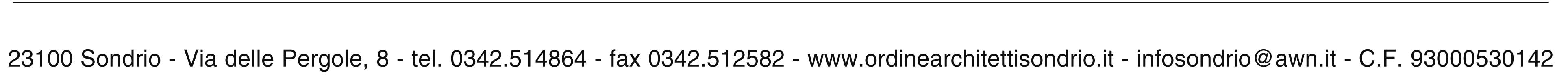 